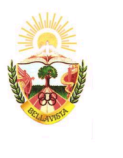 Municipalidad Distrital de Bellavista Secretaría GeneralSub Gerencia de Registro CivilesDECLARACION JURADAYO	________________________________________________ identificado (a) con DNI o PASAPORTE Nº _________________________  con domicilio en_________________________________________________________________________________________________________________________. DECLARAMOS  BAJO  JURAMENTO ante  la  Municipalidad Distrital  de  Bellavista, que mi Estado Civil es DIVORCIADO (A) y que de mi anterior Matrimonio Civil tengo _____ hijos menores, cuyos nombres y edades son: ____________________________ _______________________________________________________________________________________________________.Dando fe que los datos consignados son verdaderos, sometiéndome a las normas y leyes vigentes del Estado, para lo cual se firma el presente documento.Bellavista, ____________ de _________________ del 201__.--------------------------------      HUELLAFIRMADNI O PASAPORTE Nº __________	NOTA:   FORMATO QUE  DEBERA SER LLEVADO A NOTARIO PARA LEGALIZACION DE FIRMA